e – lekcje   klasa III aczwartek  30 IV  2020 r.WIZYTA W TEATRZE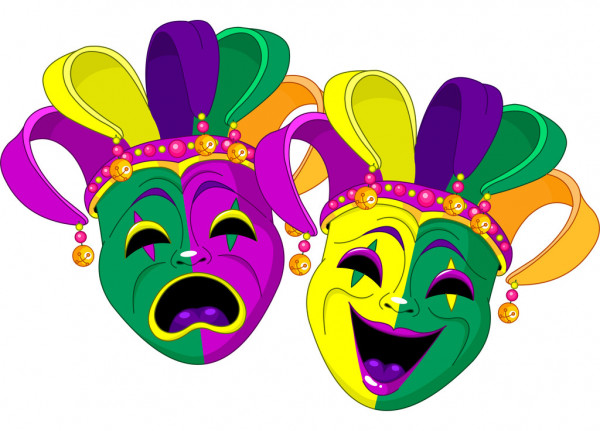 Edukacja matematycznaDziś dalszy ciąg odejmowania.Wykonaj w ćwiczeniach str. 46 ćw. 4, 5, 6, 7Edukacja polonistyczna i społecznaTeraz przenosimy się w krainę teatru.Na początek ćwiczenia str. 86 ćw. 2. Obejrzyj dokładnie plakat teatralny, odszukaj na nim potrzebne informacje i odpowiedz na pytania (tylko ustnie):- Jaki tytuł ma przedstawienie?- Dla kogo przeznaczone jest to przedstawienie?- Gdzie odbędzie się przedstawienie?- Kiedy i o której godzinie?- Przy jakiej ulicy mieści się Teatr Staromiejski?Teraz w podręczniku str. 80 przeczytaj uważnie wiersz „Ale teatr!”, a następnie wykonaj w ćwiczeniach str. 86 ćw. 1.W teatrze pracują nie tylko aktorzy. Kto jeszcze i czym się zajmuje dowiesz się z podręcznika str. 80, 81 – przeczytaj uważnie informacje o pracownikach teatru (pomogą Ci one wykonać kolejne ćwiczenie). W ćwiczeniach str. 87 wykonaj ćw. 3, 4, 5.Edukacja plastycznaWykonaj kukiełkę z woreczka foliowego na patyku wg instrukcji w filmiku:https://www.youtube.com/watch?v=gAEDQiDJVcoMiłego i udanego wypoczynku w majowy weekendCelina Mrozik